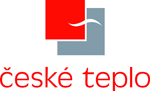 POMOZTE DĚTEM S ČESKÝM TEPLEM 2015STARTOVNÍ  LISTINA		 25. srpna 2015	 GOLF RESORT KONOPIŠTĚ								 Radecký course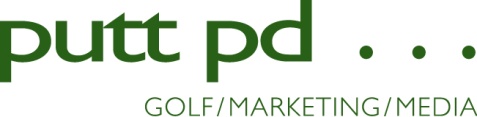 JAMKA č. 1    JAMKA č. 1    JAMKA č. 1    JAMKA č. 1    JAMKA č. 1    09.00 FISCHER Jiří FISCHER Pavel NOSEK Josef VOKURKA Jaroslav VOKURKA Jaroslav09.10 DRÁŽKOVÁ Jitka GABRIEL Vít KARAS Miroslav KRUŠINA Jan KRUŠINA Jan09.20 PETR Michal SUKDOLÁKOVÁ Dagmar VIAČEK Václav VILIMOVSKÝ František VILIMOVSKÝ František09.30 BEDNÁŘ Tomáš BEDNÁŘOVÁ Dana SCHLOSSBAUER Jiří VITÁSEK Petr VITÁSEK Petr09.40 JEHNE Robert KLEMENT Pavel TREPEŠ Jaroslav VAŠÍČEK František VAŠÍČEK František09.50 HRDINA Jiří ŘEZNÍČEK Josef SIEGL Horst VOLEK Aleš VOLEK Aleš10.00 BÍM Marek UHLÍK Jaroslav ŽLÁBEK Jaroslav10.10 BARAN Milan LIDICKÝ Martin LIDICKÁ Barbora ŠKOPÍKOVÁ Ivana ŠKOPÍKOVÁ IvanaJAMKA č. 10JAMKA č. 10JAMKA č. 10JAMKA č. 10JAMKA č. 1009.00 DOHNAL Radek PŘIBÁŇOVÁ Eliška STEINER Jan09.10 ARLT Lukáš KUBÁLEK Tomáš KUBICA Antonín VRÁBEL František VRÁBEL František09.20 ARENDÁŠ Martin BŘEČKOVÁ Hana HAVLŮJ Jan VANČUROVÁ Lucie VANČUROVÁ Lucie09.30 BARTÁK Jaroslav EIS Ivan CHUDOBA Pavel TALAJKA Robert TALAJKA Robert09.40 MENCL Michal NOVÝ Stanislav PLAŇANSKÝ Boris VINTROVÁ Lucie VINTROVÁ Lucie09.50 MIKEŠOVÁ Jaroslava ROUČKA David TREPEŠOVÁ Pavlína VAVŘÍK Marcel VAVŘÍK Marcel10.00 JANKŮ Radek HANZAL Jiří ŠIMÁK Martin NROS-PRESS NROS-PRESS10.00 CHVOJKA Tomáš FIŠER Petr PAVLÁT Petr STEINER Jiří STEINER Jiří